В соответствии с Земельным кодексом Российской Федерации, Федеральным законом от 31 июля 2020 года № 248-ФЗ «О государственном контроле (надзоре) и муниципальном контроле в Российской Федерации», Федеральным законом от 6 октября 2003 года № 131-ФЗ «Об общих принципах организации местного самоуправления в Российской Федерации», в рамках устранения замечаний указанных в экспертном заключении № 944 от 21.03.2022г. Иркутским областным государственным каченным учреждением «Институт муниципальной правовой информации имени М.М. Сперанского», руководствуясь Уставом Жигаловского муниципального образования Дума Жигаловского муниципального образования решила:  Внести в Положение о муниципальном земельном контроле на территории Жигаловского муниципального образования, утвержденного решением Думы Жигаловского муниципального образования от 27.12.2021г. № 28-21 (далее - Положение), следующие изменения:-	абзац 1 пункта 3.1 Положения изложить в следующей редакции: «При осуществлении муниципального земельного контроля плановые контрольные мероприятия не проводятся, при этом после согласования с органами прокуратуры могут проводиться следующие виды внеплановых контрольных мероприятий:»;-	 пункты 3.2, 3.3, 3.11 Положения исключить;-	 подпункт 1 пункта 3.12 Положения исключить;-     первый абзац пункта 3.12 Положения изложить в следующей редакции: «В случае невозможности присутствия контролируемого лица – предпринимателя, гражданина либо его представителя при проведении контрольного мероприятия, указанные лица вправе направить в администрацию информацию о невозможности своего присутствия при проведении контрольного мероприятия, в связи с чем проведение контрольного мероприятия переносится администрацией на срок, необходимый для устранения обстоятельств, послуживших поводом для данного обращения контролируемого лица в администрацию (но не более чем на 20 дней), при одновременном соблюдении следующих условий:»;-	в абзаце 1 пункта 3.22 Положения слова «подпунктом 1 пункта 3.23» заменить словами «подпунктом 1 пункта 3.21».Раздел 5 Положения вступает в силу с 1 марта 2022года.Настоящее решение опубликовать в «Спецвыпуск Жигалово» и разместить на официальном сайте Жигаловского муниципального образования в сети Интернет www.жигалово-адм.рф.  Настоящее решение вступает в силу со дня его официального опубликования.Председатель Думы Жигаловскогомуниципального образования				 А.М. ТарасенкоГлава Жигаловского муниципального образования					Д.А.Лунёв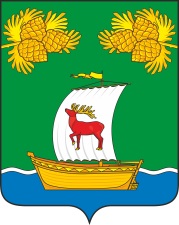 РОССИЙСКАЯ ФЕДЕРАЦИЯИРКУТСКАЯ ОБЛАСТЬДУМАЖИГАЛОВСКОГО МУНИЦИПАЛЬНОГО ОБРАЗОВАНИЯПЯТОГО СОЗЫВАРЕШЕНИЕРОССИЙСКАЯ ФЕДЕРАЦИЯИРКУТСКАЯ ОБЛАСТЬДУМАЖИГАЛОВСКОГО МУНИЦИПАЛЬНОГО ОБРАЗОВАНИЯПЯТОГО СОЗЫВАРЕШЕНИЕ21.04.2022г. № 09-22                    рп. ЖигаловоО внесении изменений в Положениео муниципальном земельном контролена территории Жигаловскогомуниципального образованияО внесении изменений в Положениео муниципальном земельном контролена территории Жигаловскогомуниципального образования